Трудова діяльністьБІОГРАФІЧНА ДОВІДКАРИЩУК Євген МиколайовичБІОГРАФІЧНА ДОВІДКАРИЩУК Євген Миколайович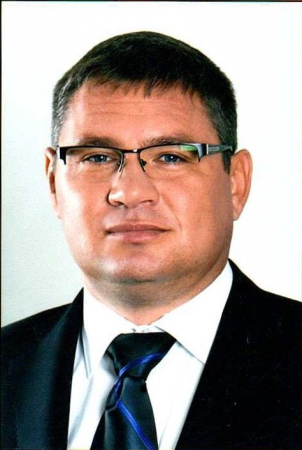 Працює заступником голови Херсонської обласної державної адміністрації з питань інвестиційної, туристично-курортної діяльності, аграрного і промислового комплексу, екології та природних ресурсів, моніторингу і комплексної оцінки соціально-економічного розвитку областізаступником голови Херсонської обласної державної адміністрації з питань інвестиційної, туристично-курортної діяльності, аграрного і промислового комплексу, екології та природних ресурсів, моніторингу і комплексної оцінки соціально-економічного розвитку областіГромадянствогромадянин Українигромадянин УкраїниЧисло, місяць і рік народження12 квітня 1977 року12 квітня 1977 рокуМісце народження смт. Сиваське Новотроїцького району Херсонської областісмт. Сиваське Новотроїцького району Херсонської областіОсвіта повна вища‚ 1998 рік, Херсонський державний аграрний університет, агрономія, вчений агрономповна вища‚ 1998 рік, Херсонський державний аграрний університет, агрономія, вчений агрономНауковий ступінь,  вчене званнякандидат сільськогосподарських науккандидат сільськогосподарських наукВолодіння мовамиукраїнською‚ російською – вільно, англійською – читає і перекладає зі словникомукраїнською‚ російською – вільно, англійською – читає і перекладає зі словникомНагороди, почесні званняне маєне маєПрийняття Присяги державного службовцяРанг державного службовця       25.04.20166 ранг (01.05.2016)25.04.20166 ранг (01.05.2016)Категорія посади державної служби«Б»«Б»Загальний стаж роботи 21 рік 7 місяців21 рік 7 місяцівСтаж державної служби 11 місяців 25 днів11 місяців 25 днівДепутат радидепутат Херсонської обласної ради VII скликаннядепутат Херсонської обласної ради VII скликанняСтягненняне маєне має08.1994 - 12.1998навчання в Херсонському державному аграрному університеті, м. Херсон;01.1999 - 10.1999агроном Херсонського державного підприємства «Вишпел»,  м. Херсон;05.2000 - 10.2002директор приватної виробничо-комерційної фірми «Южспецагро», м. Херсон;11.2002 - 04.2003генеральний директор товариства з обмеженою відповідальністю «Агроконтракт», м. Херсон;04.2003 - 12.2006науковий співробітник відділу зрошувального землеробства Інституту південного овочеводства і баштанництва, м. Херсон;01.2007 - 04.2007науковий співробітник лабораторії зрошувального землеробства Інституту південного овочеводства і баштанництва, м. Херсон;04.2007 - 11.2008директор Херсонського обласного державного проектно-технічного центру охорони родючості ґрунтів і якості продукції Міністерства аграрної політики України, м. Херсон;01.2009 - 11.2009комерційний директор товариства з обмеженою відповідальністю «Таврійська ресурсна компанія», м. Херсон;12.2009 - 03.2016директор товариства з обмеженою відповідальністю «Укравіт», м. Херсон;04.2016 - 07.201607.2016 - 04.201705.2017 – по цей часрадник (патронатна служба) Херсонської обласної державної адміністрації, м. Херсон;директор Департаменту інвестиційної, туристично-курортної діяльності та промислової політики Херсонської обласної державної адміністрації, м. Херсон;заступник голови Херсонської обласної державної адміністрації з питань інвестиційної, туристично-курортної діяльності, аграрного і промислового комплексу, екології та природних ресурсів, моніторингу і комплексної оцінки соціально-економічного розвитку області.